Tiller AwardChristopher O. Tiller, one of the founding members of the Canadian Identification Society, created the Tiller Award for Canadian Identification Society (CIS) members who have demonstrated excellence in law enforcement photography. This award is offered on an annual basis. Only members in good standing with the CIS are eligible to apply.Submissions should comply with the following criteria:Black & White, or Colour 8" x 10" photographs taken by the applicant.Photograph should be of a case exhibit, submitted after court action has been concluded or where no court action is contemplated.The photographs should be mounted.The following information should appear on the reverse side of the mount:Exposure detailProcessing detail (if known)Brief description of exhibit including an explanation of its involvement in the case (names should be omitted).Note: No identifying data should appear on the exhibit.Submissions will be judged based on the following criteria:Photographic quality (50%)Evidential value (40%)Ingenuity/utilization of techniques and equipment (10%)The Awards Committee decision is final.Procedure:In accordance with the Canadian Identification Society By-Law #1, the CIS Awards Committee is responsible for making award recommendations to the CIS Board of Directors.The Awards Committee must receive all nomination material 30 days prior to the beginning of the ensuing CIS educational conference in order for the submission(s) to be considered at the conference.Submissions should be mailed to the CIS 2nd Vice-President. Please allow sufficient mailing time for submissions. Submissions may also be made electronically, if appropriate.Any questions, comments or concerns should be directed to the CIS 2nd Vice-President.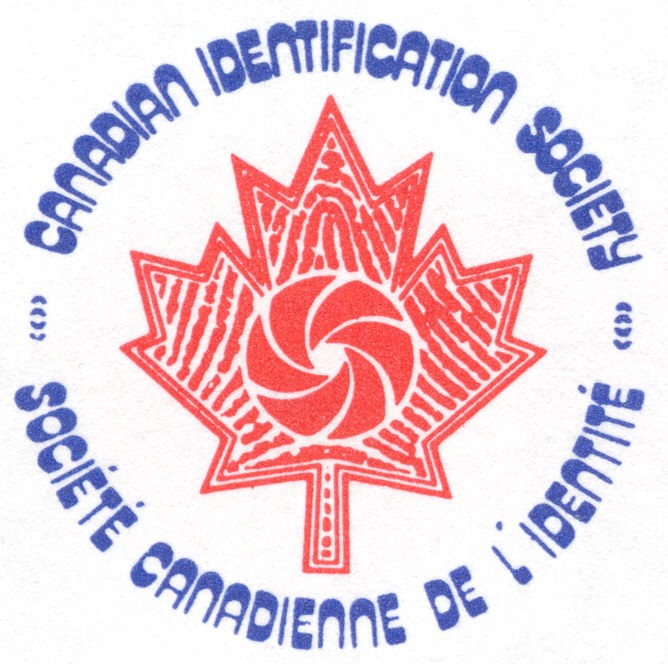 CANADIAN IDENTIFICATION SOCIETYSOCIÉTÉ CANADIENNE DE L’IDENTITÉ